Année 2020-2021Un système industriel apporte une valeur ajoutée sur le produit entrant.L’automatisation fournit des éléments supplémentaires à cette valeur ajoutée par le système. Ces éléments sont exprimables en termes d’objectifs :accroître la productivité du systèmemeilleure rentabilitémeilleure compétitivitéaméliorer la flexibilité de productionaméliorer la qualité du produitmeilleure répétabilité de la valeur ajoutéeProgrammation d’un APILa plupart des automates programmables industriels sont compatibles avec lanorme internationale IEC 1131 qui définie les langages de programmation suivants :FBD (Fonctionnal Black Diagram) : Logigramme pour les opérations cycliques complexesLD (Ladder Diagram) : Schéma à contact pour les opérations booléennesST (Structured Text) : Langage texte structuré pour toutes les opérations cycliquesIL (Instruction List) : Liste d’instructions pour les opérations de bas niveauCes langages permettent la portabilité des applications d’un type d’automate à un autre.Le GRAFCET(GRAphe Fonctionnel de Commande Etape-Transition)Définition du GRAFCETA l’origine, le GRAFCET est un outil graphique permettant de décrire le fonctionnement d’unsystème automatisé séquentiel.Description du cahier des charges d’un automatismeLe GRAFCET décrit les comportements successifs de la partie commande en mettant en évidence :les actions engendréeset les événements qui les commandentPar la suite, le GRAFCET est devenu un langage de programmation graphique qui estaujourd’hui exploitable par la plupart des API existants sur le marché.Evolution du GRAFCETAdapté en 19771982 : Norme Française NF C03-1901992 : Norme Européenne EN 61-1311992 : Norme Internationale CEI 1131Principe du GRAFCETLe GRAFCET fait intervenir :Les étapesDéfinition d’une étapeL'étape symbolise une situation dans laquelle l'état du système est invariant (pas d’évolutionsur les sorties).A chaque étape est associée une (ou plusieurs) action, c'est à dire un ordre vers la partie opérative du système.Représentation d’une étape On représente chaque étape par un carré, l'action est définie dans un rectangle à droite.L’action s’écrit en MAJUSCULE. L'entrée se fait par le haut du carré et la sortie par le bas. On numérote chaque étape par un entier positif, mais pas nécessairement croissant par pas de 1. Deux étapes différentes ne doivent jamais avoir le même numéro.Si plusieurs liaisons arrivent sur une étape, pour plus de clarté on les fait arriver sur une barre horizontale, de même pour plusieurs liaisons partant de l'étape.Cette barre horizontale n'est pas une nouvelle entité du GRAFCET, elle fait partie de l'étape, et ne représente qu'un "agrandissement" de la face supérieure (ou inférieure) de l'étape.Etats d’une étapeUne étape possède deux états distincts, elle peut être ACTIVE ou INACTIVE.Une étape est dite ACTIVE lorsqu'elle effectue l'action (ou les actions) qui lui est associée.On peut représenter une étape active à un instant donné en dessinant un point à l'intérieur.Une variable d'étape est associée à chaque étape (en général repérée par Xn, ou n est le numéro de l'étape). Cette variable est booléenne et vaut 1 lorsque l'étape associée est active, et 0 lorsque celle-ci est inactive.Exemple :Etape 4 inactiveEtape 4 active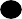 X4 = 0X4 = 1Etape initiale Une étape peut être initiale, et est alors active au début du processus de commande (les étapes non initiales sont alors inactives). On repère une étape initiale par un doublement du symbole d'étape. L'ensemble de ces étapes initiales caractérise le comportement initial de la partie commande.Situation d’un GRAFCETLa situation d'un GRAFCET à un instant donné est définie comme la liste de ses étapes actives à cet instant.Les transitionsDéfinitionUne transition indique la possibilité d'évolution qui existe entre deux étapes. Elle représente donc une possibilité de changement d'état du système.A la suite de certains événements dans la partie Opérative ou dans la partie CommandeFranchissement des transitions	Changements d'état du GRAFCETA chaque transition est associée une réceptivité qui détermine la condition nécessaire pour passer d'une étape à une autre.Représentation Une transition se représente par un tiret horizontal, On note à droite la réceptivité, On peut noter à gauche un numéro de transition(entier positif, indépendant des numéros d'étapes).n°	réceptivitéDans le cas de plusieurs liaisons arrivant sur une transition, on les fait converger sur une grande double barre horizontale, qui n'est qu'une représentation du dessus de la transition.On fait de même pour plusieurs liaisons partant sous une transition.La réceptivitéCette condition de franchissement de la transition s'exprime sous forme d'une fonction combinatoire calculée à partir : des variables d'entrées traduisant l'état des capteurs et de boutons poussoirs de temporisations (opérateur retard) de l'état courant des étapes du graphe (variables d'état Xn) des opérateurs logiques ET, OU, NON des opérateurs front montant et front descendant (notés  et ) des opérateurs de comparaison ...Exemples de réceptivités :a + bVerinSorti  PiècePrésenteX11t/X20/5sec compteur < 3=1Si la réceptivité n'est pas précisée, cela signifie qu'elle est toujours vraie.DéfinitionLes liaisons orientéesUne liaison est un arc orienté permettant de relier une étape à une transition ou une transitionà une étape.Une liaison ne peut être parcourue que dans un sens.A une extrémité d'une liaison il y a UNE étape, à l'autre UNE transition.Représentation Une liaison se représente par un trait, vertical ou horizontal. Une liaison horizontale est parcourue de gauche à droite, sinon il faut le préciser par une flèche. Une liaison verticale est parcourue de haut en bas, sinon il faut le préciser par une flèche.Exemple simple de GRAFCET1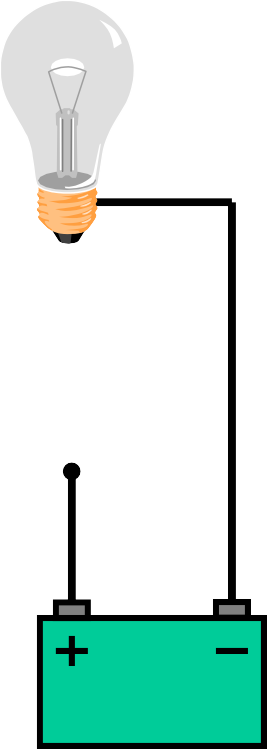 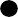 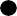 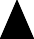 interrupteur fermé2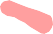 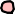 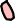 interrupteur ouvert1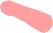 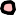 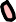 interrupteur fermé2interrupteur ouvert1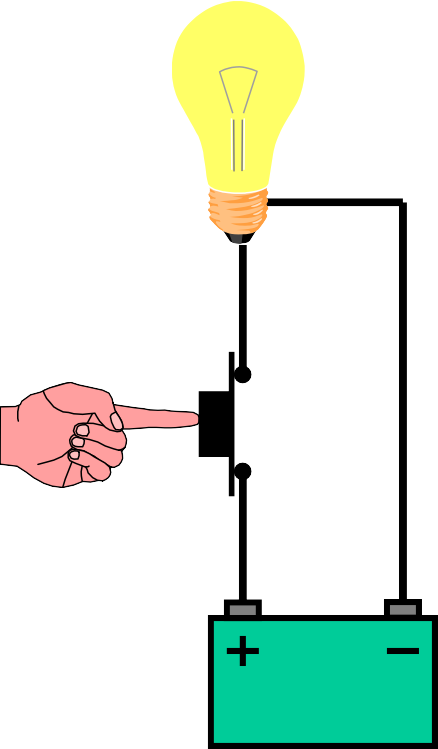 interrupteur ferméinterrupteur ouvert1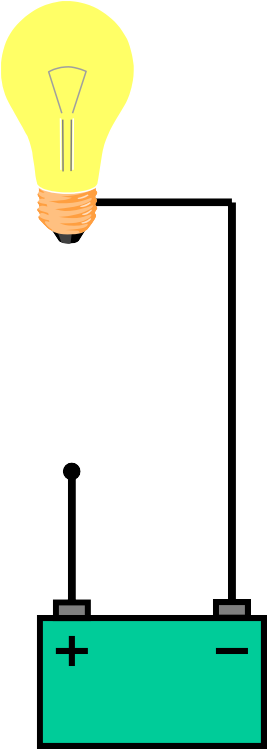 interrupteur ferméinterrupteur ouvert1interrupteur fermé2interrupteur ouvertLes variables Temporisations (opérateur retard)Une variable temporisation Sn est une variable booléenne dont le mode d'évaluation permet de prendre en compte le temps.De manière générale, elle s'écrit :Sn = t1/En/t2où :En désigne une variable d'entrée qui déclenche la temporiation,t1 désigne le retard apporté au front montant de la variable d'entrée En,t2 désigne le retard apporté au front descendant de la variable d'entrée En.Les délais t1 et t2 peuvent être nuls. Dans ce cas, on préférera écrire respectivementEn/t2 ou t1/En.Dans un GRAFCET, t1 et t2 sont remplacés par des valeurs exprimées dans une unité de temps donnée.L'évolution de Sn est la suivante :EnSn = t1/En/t2tt1	t2La variable En doit être présente pendant un temps supérieur ou égal à t1 pour que Sn puisse être évaluée.L'utilisation et la notation les plus courantes consistent à prendre En égale à une variable d'état, par exemple Xm associée à l'étape numéro m et à choisir t2 = 0.La variable Sn est alors notée t/Xm/d où d est la durée de temporisation.Exemple :X2020t/X20/30s + aat/X20/30st30 sec.Remarque : La variable temporisation repasse à 0 sur l’activation suivante de l’étape 20.Les actionsUne action est une sortie de la partie commande qui permet d'envoyer un ordre vers la partie opérative du système.Une ou des actions peuvent être associées à une étape.Dans le cas où plusieurs actions sont associées à une étape, on les représente de l’une des deux manières suivantes :L’action ou les actions associées à une étape ne sont exécutées uniquement lorsque cette étape est active.Le GRAFCET possède trois types d'actions : les actions continues, les actions conditionnelles, les actions mémoriséesLes actions continuesLa sortie S correspondante est émise à vrai tant que l'étape associée est active. Lorsque l'étape devient inactive la sortie est émise à faux.XnSmtLes actions conditionnellesUne action conditionnelle n'est exécutée que si l'étape n associée est active et si la condition associée à cette action est vraie.Cette condition notée Cn s'exprime sous forme d'une fonction combinatoire calculée à partir : des variables d'entrées traduisant l'état des capteurs et de boutons poussoirs de temporisations (opérateur retard) de l'état courant des étapes du graphe (variables d'état Xn) des opérateurs logiques ET, OU, NON des opérateurs front montant et front descendant (notés  et ) des opérateurs de comparaison ...Le caractère conditionnel qui peut être de trois types (condition, retardé ou limité) apparaît dans le cadre de l'action.conditionUne action conditionnelle simple est une action dont l'exécution est soumise à une condition.CnXnCnSmtUne action conditionnelle retardée sur l’étape n est une action conditionnelle où la condition Cn s’écrit	t1/Xn/d	avec d, le délai associé au retard.La sortie Sm ne devient vrai qu’après un retard donné par rapport à l’activation de l’étape n.t/Xn/50 msXnSmt50 msUne action conditionnelle limitée dans le temps sur l'étape n est une action conditionnelle où la condition Cn s'écrit	non(t1/Xn/L)	avec L la durée associée à la limitation temporelle.La sortie Sm n’est vraie que pendant une durée donnée à partir de l’activation de l’étape n.non(t/Xn/100 ms)XnSmt100 msLes actions mémoriséesUne étape à action mémorisée permet de mettre la sortie correspondante dans un état spécifié lors de son activation. La désactivation de cette étape ne remet pas la sortie associée à son état d'origine : le passage dans un autre état de cette sortie devra être décrit explicitement par une autre étape.La mémorisation à l'état vrai d'une sortie se symbolise par la lettre S (set) et la mémorisation à l'état faux par la lettre R (reset) dans le cadre de l'action attachée à l'étape.XnXpSmtRègles d’évolution du GRAFCETUn GRAFCET possède un comportement dynamique dirigé par cinq règles, elles précisent les causes et les effets du franchissement des transistions.Règle 1 : Situation initialeLa situation initiale d’un GRAFCET caractérise le comportement initial de la partiecommande vis-à-vis de la partie opérative et/ou de l’opérateur.Elle correspond aux étapes actives au début du fonctionnement (étapes initiales). Tout GRAFCET doit contenir au moins une étape initiale.Attention : A la mise en marche d’un système, toutes les actions associées aux étapesinitiales sont effectuées.Règle 2 : Franchissement d’une transitionUne transition est soit validée, soit non validée.Elle est validée lorsque toutes les étapes amonts (immédiatement précédentes reliées à cette transition) sont actives.Elle ne peut être franchie que : lorsqu’elle est validée et que la réceptivité associée à la transition est vraie La transition est alors obligatoirement franchie.Exemple :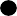 Transition non validée car l’étape 10 n’est pas active.Quel que soit l’état de la réceptivité, elle n’est pas franchissable.a  (b +c) = 0 ou 112Règle 2 : Franchissement d’une transitionUne transition est soit validée, soit non validée.Elle est validée lorsque toutes les étapes amonts (immédiatement précédentes reliées à cette transition) sont actives.Elle ne peut être franchie que : lorsqu’elle est validée et que la réceptivité associée à la transition est vraie La transition est alors obligatoirement franchie.Exemple :Transition validée car les étapes 10 et 11 sont actives, mais elle ne peut être franchie car la réceptivité est fausse.a  (b +c) = 012Règle 2 : Franchissement d’une transitionUne transition est soit validée, soit non validée.Elle est validée lorsque toutes les étapes amonts (immédiatement précédentes reliées à cette transition) sont actives.Elle ne peut être franchie que : lorsqu’elle est validée et que la réceptivité associée à la transition est vraie La transition est alors obligatoirement franchie.Exemple :Transition validée car les étapes 10 et 11 sont actives, et réceptivité est vraie.La transition va donc être franchie.a  (b +c) = 112Règle 2 : Franchissement d’une transitionUne transition est soit validée, soit non validée.Elle est validée lorsque toutes les étapes amonts (immédiatement précédentes reliées à cette transition) sont actives.Elle ne peut être franchie que : lorsqu’elle est validée et que la réceptivité associée à la transition est vraie La transition est alors obligatoirement franchie.Exemple :Transition franchie.a  (b +c) = 1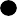 12Le franchissement d’une transition entraîne simultanément l’activation de toutes les étapes avales (immédiatement suivantes) et la désactivation de toutes les étapes amonts (immédiatement précédentes).Exemple :0Les étapes 10, 11 et 12 sont actives La transition est validéeLe franchissement d’une transition entraîne simultanément l’activation de toutes les étapes avales (immédiatement suivantes) et la désactivation de toutes les étapes amonts (immédiatement précédentes).Exemple :1La transition est franchieLe franchissement d’une transition entraîne simultanément l’activation de toutes les étapes avales (immédiatement suivantes) et la désactivation de toutes les étapes amonts (immédiatement précédentes).Exemple :1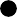 Les étapes 10, 11 et 12 sont désactivées Les étapes 13 et 14 sont activéesPlusieurs transitions simultanément franchissables sont simultanément franchies.Règle 5 : Conflit d’activationSi au cours du fonctionnement, une même étape doit être simultanément désactivée et activée, elle reste activée.L’activation est prioritaire sur la désactivation au niveau d’une même étape : on évite ainsi des commandes transitoires non désirées (néfastes au procédé).Exemple :aaPlusieurs transitions simultanément franchissables sont simultanément franchies.Règle 5 : Conflit d’activationSi au cours du fonctionnement, une même étape doit être simultanément désactivée et activée, elle reste activée.L’activation est prioritaire sur la désactivation au niveau d’une même étape : on évite ainsi des commandes transitoires non désirées (néfastes au procédé).Exemple :aaPlusieurs transitions simultanément franchissables sont simultanément franchies.Règle 5 : Conflit d’activationSi au cours du fonctionnement, une même étape doit être simultanément désactivée et activée, elle reste activée.L’activation est prioritaire sur la désactivation au niveau d’une même étape : on évite ainsi des commandes transitoires (néfastes au procédé) non désirées.Exemple :aaPlusieurs transitions simultanément franchissables sont simultanément franchies.Règle 5 : Conflit d’activationSi au cours du fonctionnement, une même étape doit être simultanément désactivée et activée, elle reste activée.L’activation est prioritaire sur la désactivation au niveau d’une même étape : on évite ainsi des commandes transitoires (néfastes au procédé) non désirées.Exemple :aaPlusieurs transitions simultanément franchissables sont simultanément franchies.Règle 5 : Conflit d’activationSi au cours du fonctionnement, une même étape doit être simultanément désactivée et activée, elle reste activée.L’activation est prioritaire sur la désactivation au niveau d’une même étape : on évite ainsi des commandes transitoires (néfastes au procédé) non désirées.Exemple :aL’étape 11 reste active	aStructures de base du GRAFCETDivergence et convergence en OU Divergence et convergence en ET Saut d’étapes et reprise de séquence Etapes sources et étape puits Transitions sources et transitions puits Tâches ou Graphes auxiliairesMacro-étapes Sémaphore d’exclusion mutuelleGraphe de gestion de prioritéCette structure permet de faire un choix conditionnel entre plusieurs séquences.Début des séquences0	conditionnelles (divergence)x	y	z1	3	4c	w2	5d6	Fin des séquencesconditionnelles (convergence)eCette structure permet de faire un choix conditionnel entre plusieurs séquences.0x	y	z1	3	4c	w2	5d6eCette structure permet de faire un choix conditionnel entre plusieurs séquences.0x	y	z1	3	4c	w2	5d6eCette structure permet de faire un choix conditionnel entre plusieurs séquences.0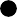 x	y	z3	4c	w2	5d6eCette structure permet de faire un choix conditionnel entre plusieurs séquences.0x	y	z3	4c	w2	5d6eCette structure permet de faire un choix conditionnel entre plusieurs séquences.0x	y	z1	3	4c	w5d6eCette structure permet de faire un choix conditionnel entre plusieurs séquences.0x	y	z1	3	4c	w5d6eCette structure permet de faire un choix conditionnel entre plusieurs séquences.0x	y	z1	3	4c	w2	5deCette structure permet de faire un choix conditionnel entre plusieurs séquences.0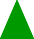 x	y	z1	3	4c	w2	5deCette structure permet de faire un choix conditionnel entre plusieurs séquences.0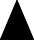 x	y	z1	3	4c	w2	5d6eCette structure permet de faire un choix conditionnel entre plusieurs séquences.0x	y	z1	3	4c	w2	5d6eCette structure permet de faire un choix conditionnel entre plusieurs séquences.0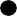 x	y	z1	4c	w2	5d6eCette structure permet de faire un choix conditionnel entre plusieurs séquences.0x	y	z1	4c	w2	5d6eCette structure permet de faire un choix conditionnel entre plusieurs séquences.0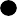 x	y	z1	3	4c	w2	5d6eCette structure permet de faire un choix conditionnel entre plusieurs séquences.0x	y	z1	3	4c	w2	5d6eCette structure permet de faire un choix conditionnel entre plusieurs séquences.0x	y	z1	3	4c	w2	5d6eCette structure permet de faire un choix conditionnel entre plusieurs séquences.0x	y	z1	3	4c	w2	5d6eCette structure permet de faire un choix conditionnel entre plusieurs séquences.0x	y	z1	3	4c	w2	5d6eCette structure permet de faire un choix conditionnel entre plusieurs séquences.0x	y	z1	3	4c	w2	5d6eCette structure permet de faire un choix conditionnel entre plusieurs séquences.0x	y	z1	3	4c	w2	5d6eCette structure permet de faire un choix conditionnel entre plusieurs séquences.0x	y	z1	3	4c	w2	5d6eCette structure permet de faire un choix conditionnel entre plusieurs séquences.0x	y	z1	3	4c	w2	5d6eCette structure permet de faire un choix conditionnel entre plusieurs séquences.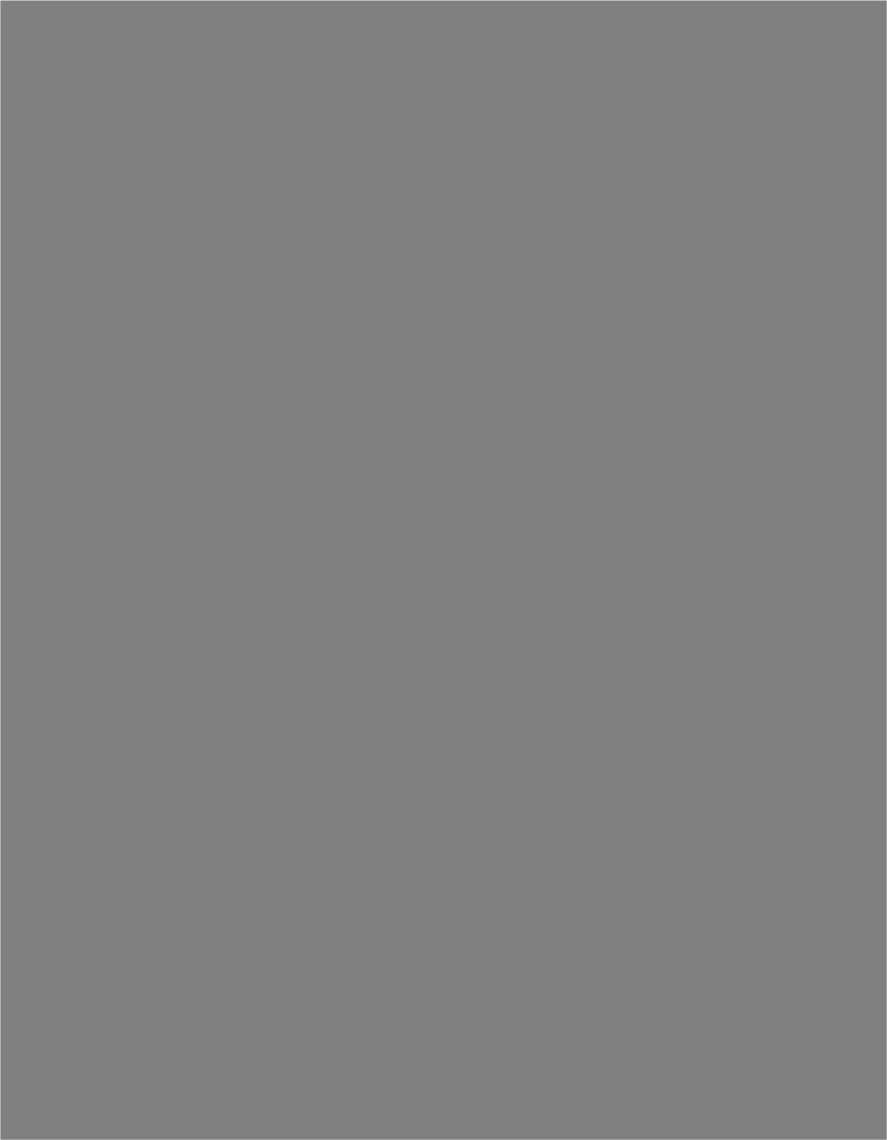 Divergence et Convergence en ETCette structure permet d’exécuter plusieurs séquences simultanément. Les premières étapes de chaque séquence sont activées simultanément. Les évolutions des étapes actives dans chaque séquence sont indépendantes. La synchronisation de la convergence des séquences vers une séquence commune est réalisée à l’aide d’étapes d’attente.Début des séquences simultanées3	(divergence)p4	7c5	8d6	9Etapes d’attente	e10=111	Fin des séquences simultanées (convergence)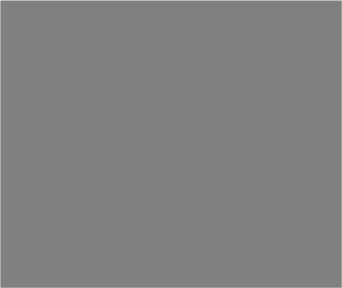 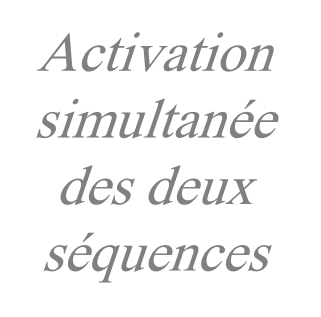 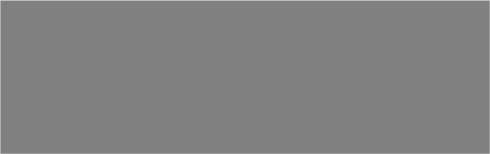 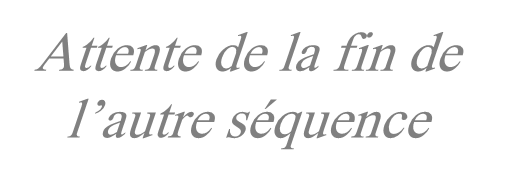 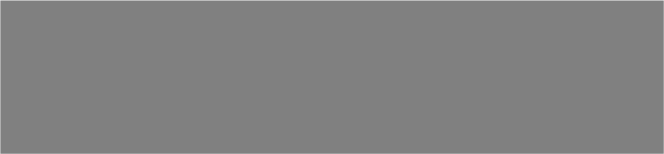 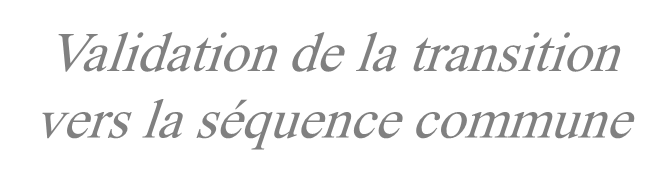 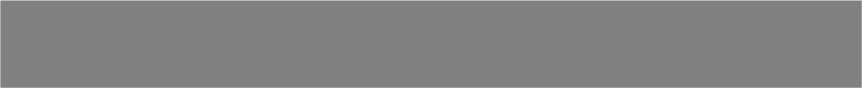 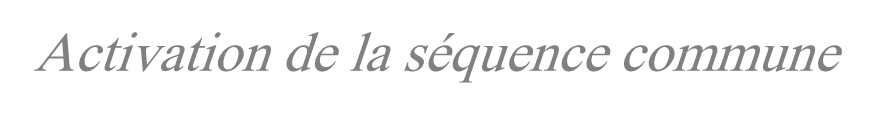 4	7c5	8d6	9e10=111	Activation de la séquence commune  3p6a	c5	7d(b)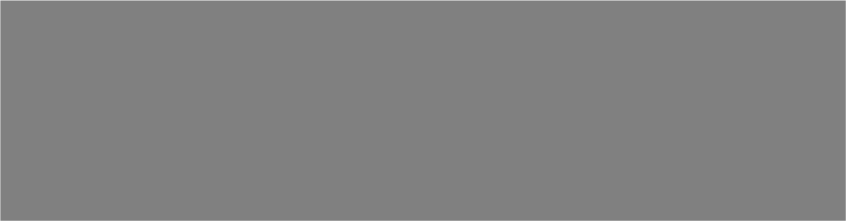 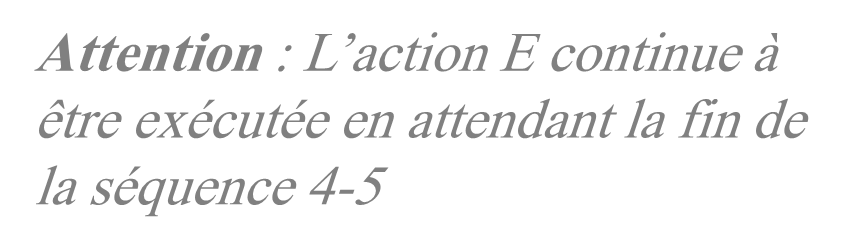 b  e9(e)eeeeeeee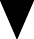 s  c	s  c3d4e5ccccc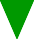 ccEtapes sources et étapes puitsEtape source : non reliée à une transition amont, ne peut être activée que par un ordre de forçage.Une étape initiale sans transition amont est une étape source activée inconditionnellement à la mise sous tension du système.Etape puit : non reliée à une transition aval, ne peut être désactivée que par un ordre de forçage.étape sourceétape puitTransitions sources et transitions puitsTransition source : non précédée d’une étape amont, par convention elle est toujours validée (pour la franchiril suffit que la réceptivité soit vraie).La réceptivité associée à une transition source est en général une réceptivité sur front, sinon l’étape suivante est activée en permanence quand la réceptivité est vraie.Transition puit : non suivie d’une étape aval, les règles de franchissement s’appliquent à ce type de transition (lors du franchissement, l’étape précédente est désactivée, mais aucune autre étape n’est activée).transition sourcetransition puitTâches ou Graphes auxiliairesLe concept de tâche permet de décrire les systèmes de façon structurée, il correspond à la notion de sous-programme.Lorsqu’une séquence se retrouve à plusieurs endroits dans un GRAFCET, on préfère utiliser une tâche pour la décrire, et faire appel à cette tâche chaque fois que cela est nécessaire.En général, les appels et les compte-rendus de fin de sous-programme sont réalisés directement à l’aide des variables d’étapes.Un sous-programme de ce type est dit indépendant car il exécute toujours la mêmetâche quelle que soit l’étape d’appel.Pour éviter tout conflit d’accès, il est important de gérer les conditions de réceptivités d’entrée et de sortie de la tâche.0DCY  CI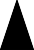 1a2	étape d’appelX143b4	étape d’appelX145d  w10X2 + X4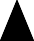 11c12t/X12/3s13e14	étape de retour=10DCY  CI1a2	étape d’appelX143b4	étape d’appelX145d  w10X2 + X411c12t/X12/3s13e14	étape de retour=10DCY  CI1a2	étape d’appelX143b4	étape d’appelX145d  w10X2 + X411c12t/X12/3s13e14	étape de retour=10DCY  CI1a2	étape d’appelX143b4	étape d’appelX145d  w10X2 + X411c12t/X12/3s13e14	étape de retour=10DCY  CI1a2	étape d’appelX143b4	étape d’appelX145d  w10X2 + X411c12t/X12/3s13e14	étape de retour=110X2 + X411c12t/X12/3s13e14	étape de retour=110X2 + X4c12t/X12/3s13e14	étape de retour=10DCY  CI1a2	étape d’appelX143b4	étape d’appelX145d  w10X2 + X4c12t/X12/3s13e14	étape de retour=10DCY  CI1a2	étape d’appelX143b4	étape d’appelX145d  w10X2 + X411c12t/X12/3s13e14	étape de retour=10DCY  CI1a2	étape d’appelX143b4	étape d’appelX145d  w10X2 + X411c12t/X12/3s13e14	étape de retour=10DCY  CI1a2	étape d’appelX143b4	étape d’appelX145d  w10X2 + X411c12t/X12/3s13e14	étape de retour=10DCY  CI1a2	étape d’appelX143b4	étape d’appelX145d  w10X2 + X411c12t/X12/3s13e14	étape de retour=110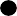 X2 + X411c12t/X12/3s13e14	étape de retour=110X2 + X411c12t/X12/3s13e14	étape de retour=110X2 + X411c12t/X12/3s13e14	étape de retour=10DCY  CI1a2	étape d’appelX143b4	étape d’appelX145d  w10X2 + X411c12t/X12/3s13e14	étape de retour=1eétape de retour=110X2 + X411e14	étape de retour=10DCY  CI1a2	étape d’appelX143b4	étape d’appelX145d  w10X2 + X4c12t/X12/3s13e14	étape de retour=10DCY  CI1a2	étape d’appelX143b4	étape d’appelX145d  w10X2 + X411ct/X12/3s13e14	étape de retour=10DCY  CI1a2	étape d’appelX143b4	étape d’appelX145d  w10X2 + X411ct/X12/3s13e14	étape de retour=10DCY  CI1a2	étape d’appelX143b4	étape d’appelX145d  w10X2 + X411c12t/X12/3se14	étape de retour=10DCY  CI1a2	étape d’appelX143b4	étape d’appelX145d  w10X2 + X411c12t/X12/3se14	étape de retour=10DCY  CI1a2	étape d’appelX143b4	étape d’appelX145d  w10X2 + X411c12t/X12/3s13e14	étape de retour=10DCY  CI101	Action A234X145d  we14	étape de retour=10DCY  CI1a2	étape d’appelX143b4	étape d’appelX145d  w10X2 + X411c12t/X12/3s13e14	étape de retour=10DCY  CI1a2	étape d’appelX143b4	étape d’appelX145d  w10X2 + X411c12t/X12/3s13e14	étape de retour=10DCY  CI1a2	étape d’appelX143b4	étape d’appelX145d  w10X2 + X411c12t/X12/3s13e14	étape de retour=10DCY  CI1a2	étape d’appelX143b4	étape d’appelX145d  w10X2 + X411c12t/X12/3s13e14	étape de retour=10DCY  CI1a2	étape d’appelTransition sourceX2 + X411e3b4	étape d’appelc12t/X12/3s13ee5d  wTransition puit0DCY  CI1a2	étape d’appele3b4	étape d’appeleX2 + X411c12t/X12/3s13e5d  w0DCY  CIa2	étape d’appele3b4	étape d’appeleX2 + X411c12t/X12/3s13e5d  w0DCY  CIa2	étape d’appele3b4	étape d’appeleX2 + X411c12t/X12/3s13e5d  wActivation de la tâchepar des fronts montantsX2 + X411c12t/X12/3s13eActivation de la tâchepar des fronts montantsX2 + X4c12t/X12/3s13e0DCY  CI1a2	étape d’appele3b4	étape d’appeleX2 + X4c12t/X12/3s13e5d  w0DCY  CI1a2	étape d’appele3b4	étape d’appeleX2 + X4c12t/X12/3s13e5d  w0DCY  CI1a2	étape d’appele3b4	étape d’appeleX2 + X411c12t/X12/3s13e5d  w0DCY  CI1a2	étape d’appele3b4	étape d’appeleX2 + X411c12t/X12/3s13e5d  w0DCY  CI1a2	étape d’appele3b4	étape d’appeleX2 + X411c12t/X12/3s13e5d  w0DCY  CI1aétape d’appeleAction Bbétape d’appeleX2 + X411c12t/X12/3s13e5d  wAttention : il ne faut pas que la variable epasse à 1 avant la fin du graphe auxiliaire sinon l’étape 3 est activée avant la fin du sous-programme.0DCY  CI1a2	étape d’appeleb4	étape d’appeleX2 + X411c12t/X12/3s13e5d  wAttention : il faut que la variable e passe à 0avant l’activation de l’étape 4, sinon l’étape 5 est activée en même temps que le graphe auxiliaire0DCY  CI1a2	étape d’appeleb4	étape d’appeleX2 + X411c12t/X12/3s13e5d  wX2 + X4eX2 + X411e0DCY  CI1a2	étape d’appele3b4	étape d’appeleX2 + X4c12t/X12/3s13e5d  w0DCY  CI1a2	étape d’appele3b4	étape d’appeleX2 + X4c12t/X12/3s13e5d  w0DCY  CI1a2	étape d’appele3b4	étape d’appeleX2 + X411ct/X12/3s13e5d  w0DCY  CI1a2	étape d’appele3b4	étape d’appeleX2 + X411ct/X12/3s13e5d  w0DCY  CI1a2	étape d’appele3b4	étape d’appeleX2 + X411c12t/X12/3se5d  w0DCY  CI1a2	étape d’appele3b4	étape d’appeleX2 + X411c12t/X12/3se5d  w0DCY  CI1a2	étape d’appele3b4	étape d’appeleX2 + X411c12t/X12/3s13ed  w0DCY  CI1a2	étape d’appele3b4	étape d’appeleX2 + X411c12t/X12/3s13ed  w0DCY  CI1a2	étape d’appele3b4	étape d’appeleX2 + X411c12t/X12/3s13e5d  wMacro-étape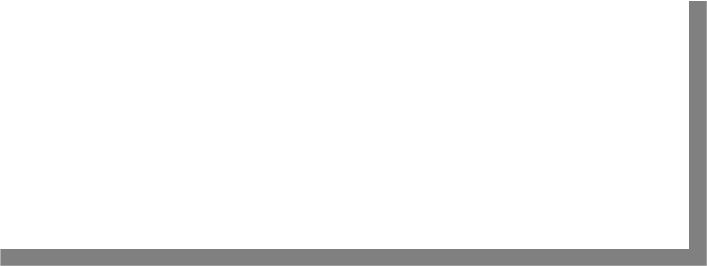 Les macro-étapes permettent de le structurer en plusieurs GRAFCETs partiels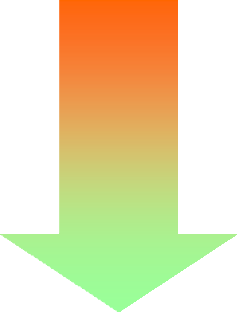 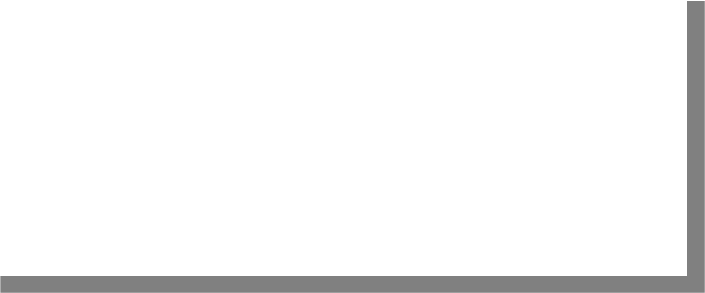 Définition de la macro-étapeUne macro-étape est une étape particulière qui se substitue à une étape du GRAFCET.Elle correspond à la représentation unique d’un ensemble d’étapes et de transitions, détaillé dans la macro-expansion qui lui est associée.Les macro-étapes et les étapes d’entrée et de sortie des macro-expansions n’ont pas d’action associée.A chaque macro-étape correspond une macro-expansion et réciproquement. Si plusieurs cyclesidentiques sont à représenter, autant de macro et d’expansion seront nécessaires.Représentation de la macro-étapeUne macro-étape est symbolisée par deux double-barres horizontales dans le symbole d’étape. On la repère à l’aide d’un identificateur commençant par la lettre M.La macro-expansion débute par une étape d’entrée, identifiée par la lettre E, et se termine par une étape de sortie, identifiée par la lettre S.Tout franchissement de la transition amont d’une macro-étape active l’étape d’entrée(E) de sa macro-expansion.Une macro-étape est dite active si au moins une étape de sa macro-expansion est active.La transition suivant une macro-étape n’est validée que lorsque l’étape de sortie (S) de la macro-expansion associée est active.étape d’entréeétape de sortie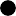 Tout franchissement de la transition amont d’une macro-étape active l’étape d’entrée(E) de sa macro-expansion.Une macro-étape est dite active si au moins une étape de sa macro-expansion est active.La transition suivant une macro-étape n’est validée que lorsque l’étape de sortie (S) de la macro-expansion associée est active.étape d’entréeétape de sortieTout franchissement de la transition amont d’une macro-étape active l’étape d’entrée(E) de sa macro-expansion.Une macro-étape est dite active si au moins une étape de sa macro-expansion est active.La transition suivant une macro-étape n’est validée que lorsque l’étape de sortie (S) de la macro-expansion associée est active.étape d’entréeétape de sortieTout franchissement de la transition amont d’une macro-étape active l’étape d’entrée(E) de sa macro-expansion.Une macro-étape est dite active si au moins une étape de sa macro-expansion est active.La transition suivant une macro-étape n’est validée que lorsque l’étape de sortie (S) de la macro-expansion associée est active.étape d’entréeétape de sortieTout franchissement de la transition amont d’une macro-étape active l’étape d’entrée(E) de sa macro-expansion.Une macro-étape est dite active si au moins une étape de sa macro-expansion est active.La transition suivant une macro-étape n’est validée que lorsque l’étape de sortie (S) de la macro-expansion associée est active.étape d’entréeétape de sortieTout franchissement de la transition amont d’une macro-étape active l’étape d’entrée(E) de sa macro-expansion.Une macro-étape est dite active si au moins une étape de sa macro-expansion est active.La transition suivant une macro-étape n’est validée que lorsque l’étape de sortie (S) de la macro-expansion associée est active.étape d’entréeétape de sortieTout franchissement de la transition amont d’une macro-étape active l’étape d’entrée(E) de sa macro-expansion.Une macro-étape est dite active si au moins une étape de sa macro-expansion est active.La transition suivant une macro-étape n’est validée que lorsque l’étape de sortie (S) de la macro-expansion associée est active.étape d’entréeétape de sortieTout franchissement de la transition amont d’une macro-étape active l’étape d’entrée(E) de sa macro-expansion.Une macro-étape est dite active si au moins une étape de sa macro-expansion est active.La transition suivant une macro-étape n’est validée que lorsque l’étape de sortie (S) de la macro-expansion associée est active.étape d’entréeétape de sortieTout franchissement de la transition amont d’une macro-étape active l’étape d’entrée(E) de sa macro-expansion.Une macro-étape est dite active si au moins une étape de sa macro-expansion est active.La transition suivant une macro-étape n’est validée que lorsque l’étape de sortie (S) de la macro-expansion associée est active.étape d’entréeétape de sortieTout franchissement de la transition amont d’une macro-étape active l’étape d’entrée(E) de sa macro-expansion.Une macro-étape est dite active si au moins une étape de sa macro-expansion est active.La transition suivant une macro-étape n’est validée que lorsque l’étape de sortie (S) de la macro-expansion associée est active.étape d’entréeétape de sortieTout franchissement de la transition amont d’une macro-étape active l’étape d’entrée(E) de sa macro-expansion.Une macro-étape est dite active si au moins une étape de sa macro-expansion est active.La transition suivant une macro-étape n’est validée que lorsque l’étape de sortie (S) de la macro-expansion associée est active.étape d’entréeétape de sortieTout franchissement de la transition amont d’une macro-étape active l’étape d’entrée(E) de sa macro-expansion.Une macro-étape est dite active si au moins une étape de sa macro-expansion est active.La transition suivant une macro-étape n’est validée que lorsque l’étape de sortie (S) de la macro-expansion associée est active.étape d’entréeétape de sortieTout franchissement de la transition amont d’une macro-étape active l’étape d’entrée(E) de sa macro-expansion.Une macro-étape est dite active si au moins une étape de sa macro-expansion est active.La transition suivant une macro-étape n’est validée que lorsque l’étape de sortie (S) de la macro-expansion associée est active.étape d’entréeétape de sortie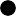 Le sémaphore d’exclusion mutuelleLe sémaphore d’exclusion mutuelle permet de rendre deux activités réellement séquentielles.Il peut être utilisé pour empêcher l’exécution simultanée de deux activités qui ne doivent en aucun cas être parallèles.Exemples : un chariot ne peut pas aller dans deux directions en même temps,une perceuse ne peut percer qu’une seule pièce à la fois.Le chariot et la perceuse sont appelés ressources critiques car elles ne peuvent pas participer à plusieurs activités à la fois.Par contre, l’ordre d’exécution des activités importe peu. C’est la première activité sollicitée qui sera exécutée la première si la ressource est libre. L’autre devra attendre que cette ressource critique se libère pour continuer.Exemple d’utilisation du sémaphore d’exclusion mutuelleG1	D1c1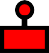 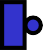 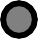 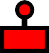 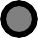 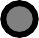 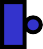 m1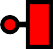 c2m2a2Le système se compose de :2 chariots automatiques H1 et H21 aiguillage monostable V (position repos sur le trajet c2-b)2 boutons de mise en route m1 et m22 capteurs de présences chariots aux postes de chargement c1 et c21 capteur de présence chariot au poste de déchargement b2 capteurs de commande de l’aiguillage a1 et a2G1	D1c1 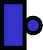 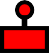 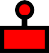 m1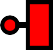 c2m2a2Description du fonctionnement :Lorsqu’on appuie sur le bouton m1, le chariot H1 quitte le poste de chargement 1 (ordre D1).Lorsqu’on appuie sur le bouton m2, le chariot H2 quitte le poste de chargement 2 (ordre D2).Quand H1 arrive en a1, si la voie est libre, on commande l’aiguillage (ordre V) et H1 se rend en b (ordre D1). Si la voie est occupée, H1 s’arrête en a1 et attend que la voie se libère.Quand H1 arrive en b, il attend d’être vidé (attente de 100 sec.).Quand les 100 sec. sont écoulées, H1 repart vers c1 (ordre G1).Quand H1 arrive en a1, l’ordre V de l ’aiguillage est arrêté, et la voie est libérée pour le chariot H2.Le fonctionnement du chariot H2 est identique à H1 mais avec les ordres D2 et G2. De plus, il est inutile de commander l’aiguillage, car en absence d’ordre, il est bien positionné.GRAFCET Chariot H1 seul	GRAFCET Chariot H2 seul10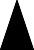 m1  c111a112b13t/X13/100sec20m2  c221a222b23t/X23/100sec14	24a1	a215	Il faut bloquer le	25c1	chariot H2 tant que le	c2chariot H1 est dans la voie commune10m1  c111a112b13t/X13/100sec14a115c1202116	2223242526m2  c2a2étape d’attente=1bt/X24/100seca2c210m1  c111a112b13t/X13/100sec14a115c116Il faut bloquer le chariot H1 tant que le chariot H2 est dans la voie commune20m2  c221a2étape22d’attente=123b24t/X24/100sec25a226c2étape d’attente10m1  c111a112	27Ce GRAFCET ne fonctionne pas car les étapes 17 et 27 ne sont pas actives lors du premier cycle !!!1720m2  c221a2étape22d’attente=113b14t/X14/100sec15a1=123b24t/X24/100sec25a2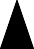 16	G1	26c1	c2étape d’attente10m1  c111a112Sémaphore d’exclusion mutuelle3020m2  c221a2étape22d’attente=113b14t/X14/100sec15a116c1=123b24t/X24/100sec25a226c2c1 m1  bc2m2a2Les chariots H1 et H2 sont en position de chargement (c1 et c2 sont à 1).étape d’attente10m1  c111a112Sémaphore d’exclusion mutuelle3020m2  c221a2étape22d’attente=113b14t/X14/100sec15a116c1=123b24t/X24/100sec25a226c2c1 m1  bc2m2a2L’opérateur de la voie 1 appuie sur le bouton m1 pour faire partir le chariot H1 (m1 passe à 1).étape d’attente10m1  c111a112Sémaphore d’exclusion mutuelle3020m2  c221a2étape22d’attente=113b14t/X14/100sec15a116c1=123b24t/X24/100sec25a226c2étape d’attente10m1  c111a112Sémaphore d’exclusion mutuelle3020m2  c221a2étape22d’attente=113b14t/X14/100sec15a116c1=123b24t/X24/100sec25a226c2D1c1 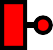 m1  bc2m2a2Le chariot H1 reçoit l’ordre d’avancer vers la droite (c1 passe à 0). L’opérateur a relâché le bouton (m1 passe à 0)étape d’attente10m1  c111a112Sémaphore d’exclusion mutuelle3020m2  c221a2étape22d’attente=113b14t/X14/100sec15a116c1=123b24t/X24/100sec25a226c2D1c1 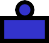 m1  bc2m2a2Le chariot H1 arrive au niveau de l’aiguillage (a1 passe à 1).étape d’attente10m1  c111a112Sémaphore d’exclusion mutuelle3020m2  c221a2étape22d’attente=113b14t/X14/100sec15a116c1=123b24t/X24/100sec25a226c2étape d’attente10m1  c111a112Sémaphore d’exclusion mutuelle3020m2  c221a2étape22d’attente=113b14t/X14/100sec15a116c1=123b24t/X24/100sec25a226c2c1 m1  bc2m2a2Le chariot H1 s’arrête au niveau de l’aiguillage en attendant que la voie commune soit libre.étape d’attente10m1  c111a112Sémaphore d’exclusion mutuelle3020m2  c221a2étape22d’attente=113b14t/X14/100sec15a116c1=123b24t/X24/100sec25a226c2étape d’attente10m1  c111a112Sémaphore d’exclusion mutuelle3020m2  c221a2étape22d’attente=113b14t/X14/100sec15a116c1=123b24t/X24/100sec25a226c2c1 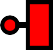 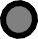 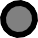 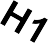 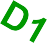 m1bc2m2a2La voie commune est libre.Le chariot H1 repart aussitôt vers la droite (a1 passe à 0), et l’aiguillage se positionne sur la voie 1.étape d’attente10m1  c111a112Sémaphore d’exclusion mutuelle3020m2  c221a2étape22d’attente=113b14t/X14/100sec15a116c1=123b24t/X24/100sec25a226c2c1 	 D1m1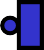 bc2m2a2Le chariot H1 arrive au poste de déchargement (b passe à 1)étape d’attente10m1  c111a112Sémaphore d’exclusion mutuelle3020m2  c221a2étape22d’attente=113b14t/X14/100sec15a116c1=123b24t/X24/100sec25a226c2étape d’attente10m1  c111a112Sémaphore d’exclusion mutuelle3020m2  c221a2étape22d’attente=113b14t/X14/100sec15a116c1=123b24t/X24/100sec25a226c2c1 m1bc2m2a2Le chariot H1 s’arrête au poste de déchargement et déclenche la temporisation de 100 sec. L’aiguillage reste positionné sur la voie 1.L’opérateur de la voie 2 appuie ensuite sur le bouton m2 pour faire partir le chariot H2(m2 passe à 1).étape d’attente10m1  c111a112Sémaphore d’exclusion mutuelle3020m2  c221a2étape22d’attente=113b14t/X14/100sec15a116c1=123b24t/X24/100sec25a226c2étape d’attente10m1  c111a112Sémaphore d’exclusion mutuelle3020m2  c2a2étape22d’attente=113bt/X14/100sec15a116c1=123b24t/X24/100sec25a226c2c1 m1bc2 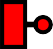 m2a2Le chariot H2 reçoit l’ordre d’avancer vers la droite (c2 passe à 0). L’opérateur a relâché le bouton (m2 passe à 0)étape d’attente10m1  c111a112Sémaphore d’exclusion mutuelle3020m2  c2a2étape22d’attente=113bt/X14/100sec15a116c1=123b24t/X24/100sec25a226c2c1 m1bc2 m2a2Le chariot H1 attend la fin de la temporisation pour repartir.Le chariot H2 arrive au niveau de l’aiguillage (a2 passe à 1).étape d’attente10m1  c111a112Sémaphore d’exclusion mutuelle3020m2  c2a2étape22d’attente=113bt/X14/100sec15a116c1=123b24t/X24/100sec25a226c2étape d’attente10m1  c111a112Sémaphore d’exclusion mutuelle3020m2  c221a2étape22d’attente=113b14t/X14/100sec15a116c1=123b24t/X24/100sec25a226c2c1 m1bc2 m2a2Le chariot H2 s’arrête au niveau de l’aiguillage en attendant que la voie commune soit libre.étape d’attente10m1  c111a112Sémaphore d’exclusion mutuelle3020m2  c221a2étape22d’attente=113b14t/X14/100sec15a116c1=123b24t/X24/100sec25a226c2étape d’attente10m1  c111a112Sémaphore d’exclusion mutuelle3020m2  c221a2étape22d’attente=113b14t/X14/100sec15a116c1=123b24t/X24/100sec25a226c2c1 	 G1m1bc2 m2a2La temporisation est terminée, le chariot H1 reçoit l’ordre de partir à gauche (b passe à 0).étape d’attente10m1  c111a112Sémaphore d’exclusion mutuelle3020m2  c221a2étape22d’attente=113b14t/X14/100sec15a116c1=123b24t/X24/100sec25a226c2G1c1 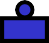 m1bc2 m2a2Le chariot H1 passe l’aiguillage (a1 passe à 1).étape d’attente10m1  c111a112Sémaphore d’exclusion mutuelle3020m2  c221a2étape22d’attente=113b14t/X14/100sec15a116c1=123b24t/X24/100sec25a226c2étape d’attente10m1  c111a112Sémaphore d’exclusion mutuelle3020m2  c221a2étape22d’attente=113b14t/X14/100sec15a116c1=123b24t/X24/100sec25a226c2G1c1 m1  bc2 m2a2Le chariot H1 continu d’avancer vers la gauche, et libère la voie commune. L’aiguillage repasse sur la voie 2 (arrêt de l’ordre V).étape d’attente10m1  c111a112Sémaphore d’exclusion mutuelle3020m2  c221a2étape22d’attente=113b14t/X14/100sec15a116c1=123b24t/X24/100sec25a226c2étape d’attente10m1  c111a112Sémaphore d’exclusion mutuelle3020m2  c221a2étape22d’attente=113b14t/X14/100sec15a1c1=1b24t/X24/100sec25a226c2G1c1 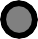 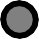 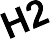 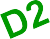 m1  bc2 m2a2Le chariot H1 continu d’avancer vers la gauche.Le chariot H2 reçoit l’ordre d’avancer vers la droite (a2 passe à 0).étape d’attente10m1  c111a112Sémaphore d’exclusion mutuelle3020m2  c221a2étape22d’attente=113b14t/X14/100sec15a1c1=1b24t/X24/100sec25a226c2G1c1 	 D2m1bc2 m2a2Le chariot H1 arrive sur son poste de chargement (c1 passe à 1).Le chariot H2 continu d’avancer vers la droite.étape d’attente10m1  c111a112Sémaphore d’exclusion mutuelle3020m2  c221a2étape22d’attente=113b14t/X14/100sec15a1c1=1b24t/X24/100sec25a226c2étape d’attente10m1  c111a112Sémaphore d’exclusion mutuelle3020m2  c221a2étape22d’attente=113b14t/X14/100sec15a116c1=123b24t/X24/100sec25a226c2c1 m1bc2 m2a2Le chariot H1 s’arrête et attend un nouvel appui sur le bouton m1 pour repartir. Le chariot H2 arrive ensuite sur le poste de déchargement (b passe à 1).étape d’attente10m1  c111a112Sémaphore d’exclusion mutuelle3020m2  c221a2étape22d’attente=113b14t/X14/100sec15a116c1=123b24t/X24/100sec25a226c2étape d’attente10m1  c111a112Sémaphore d’exclusion mutuelle3020m2  c221a2étape22d’attente=113b14t/X14/100sec15a116c1=123b24t/X24/100sec25a226c2c1 m1bc2 m2a2Le chariot H2 s’arrête au poste de déchargement et déclenche la temporisation de 100 sec.étape d’attente10m1  c111a112Sémaphore d’exclusion mutuelle3020m2  c221a2étape22d’attente=113b14t/X14/100sec15a116c1=123b24t/X24/100sec25a226c2étape d’attente10m1  c111a112Sémaphore d’exclusion mutuelle3020m2  c221a2étape22d’attente=113b14t/X14/100sec15a116c1=123b24t/X24/100sec25a226c2c1 m1bc2 m2a2La temporisation est terminée, le chariot H2 reçoit l’ordre de partir à gauche (b passe à 0).étape d’attente10m1  c111a112Sémaphore d’exclusion mutuelle3020m2  c221a2étape22d’attente=113b14t/X14/100sec15a116c1=123b24t/X24/100sec25a226c2c1 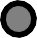 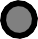 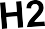 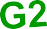 m1bc2 m2a2Le chariot H2 passe l’aiguillage (a2 passe à 1).étape d’attente10m1  c111a112Sémaphore d’exclusion mutuelle3020m2  c221a2étape22d’attente=113b14t/X14/100sec15a116c1=123b24t/X24/100sec25a226c2étape d’attente10m1  c111a112Sémaphore d’exclusion mutuelle3020m2  c221a2étape22d’attente=113b14t/X14/100sec15a116c1=123b24t/X24/100sec25a226c2c1 m1bc2 m2a2Le chariot H2 continu d’avancer vers la gauche, et libère la voie commune.étape d’attente10m1  c111a112Sémaphore d’exclusion mutuelle3020m2  c221a2étape22d’attente=113b14t/X14/100sec15a116c1=123b24t/X24/100sec25a226c2c1 m1bc2m2a2Le chariot H2 arrive sur son poste de chargement (c2 passe à 1).étape d’attente10m1  c111a112Sémaphore d’exclusion mutuelle3020m2  c221a2étape22d’attente=113b14t/X14/100sec15a116c1=123b24t/X24/100sec25a226c2étape d’attente10m1  c111a112Sémaphore d’exclusion mutuelle3020m2  c221a2étape22d’attente=113b14t/X14/100sec15a116c1=123b24t/X24/100sec25a226c2c1 m1  bc2m2a2Le chariot H2 s’arrête et attend un nouvel appui sur le bouton m2 pour repartir.étape d’attente10m1  c111a112Problème : que se passe t-il si les deux chariots arrivent en même temps au niveau de l’aiguillage ?3020m2  c221a2étape22d’attente=113b14t/X14/100sec15a116c1=123b24t/X24/100sec25a226c2étape d’attente10m1  c111a112Il faut donner la prioritéà une des deux voies3020m2  c221a2étape22d’attente=113b14t/X14/100sec15a116c1X1223b24t/X24/100sec25a226c2Cas généralétapeétaped’attente	d’attenter2A1	A2Comme les deux activités A1 et A2 ne doivent pas être exécutées en même temps, les deux réceptivités r1 et r2 doivent être mutuellement exclusives. On peut donner la priorité d’accès à la ressource à l’activité la plus à gauche en choisissant :r1 = 1r2 = X12Structure plus complexe permettant de mettre en exclusion mutuelle plusieurs activités :rn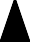 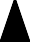 A1	AnUne seule des réceptivités r1, r2, …, rn doit être vraie à la fois.On peut donner la priorité d’accès à la ressource à l’activité la plus à gauche en choisissant :r1 = 1r2 = X12r3 = X22  X12rn = Xn-1  …  X12voie libreX13 + X23voie occupéeX16 + X26voie libreX13 + X23voie occupéeX16 + X26voie libreX13 + X23voie occupéeX16 + X26voie libreX13 + X23voie occupéeX16 + X26voie libreX13 + X23voie occupéeX16 + X26voie libreX13 + X23voie occupéeX16 + X26voie libreX13 + X23voie occupéeX16 + X26voie libreX13 + X23voie occupéeX16 + X26voie libreX13 + X23voie occupéeX16 + X26voie libreX13 + X23voie occupéeX16 + X26voie libreX13 + X23voie occupéeX16 + X26voie libreX13 + X23voie occupéeX16 + X26voie libreX13 + X23voie occupéeX16 + X26voie libreX13 + X23voie occupéeX16 + X26voie libreX13 + X23voie occupéeX16 + X26voie libreX13 + X23voie occupéeX16 + X26La voie commune est occupée, le chariot H2 attend.voie libreX13 + X23voie occupéeX16 + X26voie libreX13 + X23voie occupéeX16 + X26voie libreX13 + X23voie occupéeX16 + X26voie libreX13 + X23voie occupéeX16 + X26voie libreX13 + X23voie occupéeX16 + X26voie libreX13 + X23voie occupéeX16 + X26voie libreX13 + X23voie occupéeX16 + X26voie libreX13 + X23voie occupéeX16 + X26Sans le front montant X16 activerait X30 alors que la voiecommune est occupée par le chariot H2voie libreX13 + X23voie occupéeX16 + X26voie libreX13 + X23voie occupéeX16 + X26voie libreX13 + X23voie occupéeX16 + X26voie libreX13 + X23voie occupéeX16 + X26voie libreX13 + X23voie occupéeX16 + X26voie libreX13 + X23voie occupéeX16 + X26voie libreX13 + X23voie occupéeX16 + X26voie libreX13 + X23voie occupéeX16 + X26voie libreX13 + X23voie occupéeX16 + X26voie libreX13 + X23voie occupéeX16 + X26voie libreX13 + X23voie occupéeX16 + X26voie libreX13 + X23voie occupéeX16 + X26voie libreX13 + X23voie occupéeX16 + X26voie libreX13 + X23voie occupéeX16 + X26GRAFCET DE SECURITE : GSGRAFCET DE CONDUITE : GC10	F/GPN:( )	)GS(X1)  ci11	F/GPN:(40)bp_dcylancement GRAFECT de12	PRODUCTION NORMALEGPN(X73)GS(X1)  ci13bp_init + GREI(X20)lancement GRAFECT de14	REMISE EN ETAT INITIALGREI(X38)GRAFCET DE REMISE EN ETAT INITIAL : GREI	GRAFCET DE PRODUCTION NORMALE : GPN20GC(X14)40GC(X12)29	56étape de compte38	rendu d’exécutionGC(X14)étape de compte73	rendu d’exécutionGC(X12)D1VD1VD1VD1VD1VD1VD1VD1VG1VG1VG1VG1VG1VG1V